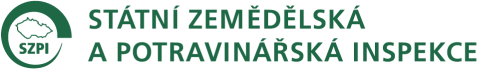 	 ÚSTŘEDNÍ INSPEKTORÁT	 Květná 15, 603 00 Brno	 tel.: 543 540 201, fax: 543 540 202	 e-mail: epodatelna@szpi.gov.cz, ID datové schránky: avraiqgČíslo objednávky:  28/2016/19290Státní veterinární ústav v JihlavěXXXX Rantířovská 93586 05 JihlavaObjednávka rozborů: Stanovení jakostních parametrů a reziduí antibiotik XXXX – W35Vážená XXXX,v návaznosti na předchozí komunikaci si dovolujeme objednat ve Vámi řízené laboratoři stanovení jakostních parametrů a reziduí antibiotik XXXX. Celkem bude odebráno 25 vzorků inspektoráty SZPI v XXX v termínu XXXX. Vzorky budou doručeny do Vámi řízené laboratoře nejpozději do XXXX. V odebraných vzorcích proveďte, prosím, následující analýzy:Jakostní parametry XXXXXXXX Stanovení reziduí inhibičních látek XXXXXXXXV případě pozitivního nálezu screeningovou metodou následně proveďte, prosím,konfirmační analýzu a kvantifikaci XXXX.V případě, že bude screeningovou metodou prokázána přítomnost XXXX,prosíme o odeslání vzorků pro konfirmaci a kvantifikaci do laboratoře ÚSKVBL XXXX.Prosíme, aby vystavené protokoly o zkoušce splňovaly požadavky ČSN EN ISO/IEC 17025. Na protokolech o zkoušce vystavených pro každý odebraný vzorek samostatně uveďte č.j. záznamu o odběru vzorku, kód akce XXXX, specifikaci použitých metod včetně jednoznačné identifikace metody/SOP (tj. uvedení pořadového čísla dle Osvědčení o akreditaci a čísla normy nebo SOP, pokud je to možné) a (pokud je to možné) hodnotu meze stanovitelnosti (LOQ) metody, případně i meze detekce (LOD) metody.Vyhodnocení výsledků v souladu s platnými právními předpisy proveďte, prosím, na samostatném formuláři včetně jednoduché interpretace tj:XXXXXXXXXXXX.XXXX. Fakturu za provedené rozbory zašlete na adresu XXX:XXXXXXXX. XXXX.XXXX.Dále si Vás dovolujeme požádat o písemnou akceptaci této objednávky s odsouhlasením cen za jednotlivé analýzy (uvedené níže), která je nezbytná pro zveřejnění objednávky a její akceptace v Registru smluv dle zák. č. 340/2015 Sb.  Ceny za jednotlivé analýzy:Jakostní parametry XXXX. vodivost	95,- Kč bez DPHobsah vody	120,- Kč bez DPH	kyselost	110,- Kč bez DPHnerozpustné látky	160,- Kč bez DPHobsah XXXX	450,- Kč bez DPHaktivita XXXX	675,- Kč bez DPHstanovení cukrů 	1300,- Kč bez DPHStanovení reziduí inhibičních látek RIA metodou-CHARM II, a to:streptomycin	1200,- Kč bez DPHsulfonamidy	1300,- Kč bez DPHtetracyklin	1200,- Kč bez DPHchloramfenikol	1200,- Kč bez DPHV případě pozitivního nálezu screeningovou metodou následně proveďte, prosím,konfirmační analýzu a kvantifikaci XXXX.provedena 2x dle předmětného nařízení 	2 x 3500,- Kč bez DPHVyhotovení a odeslání protokolu 	45,- Kč bez DPHDěkuji Vám za spolupráci.S pozdravemXXXX ředitel odboru kontroly, laboratoří a certifikaceNa vědomíXXXXPříloha č. 1:Přehled e-mailových adres jednotlivých inspektorátů SZPI:XXXX Vyřizuje:XXXXTel.:XXXXE-mail:XXXXČj.:Datum:31.října 2016